Letter of Endorsement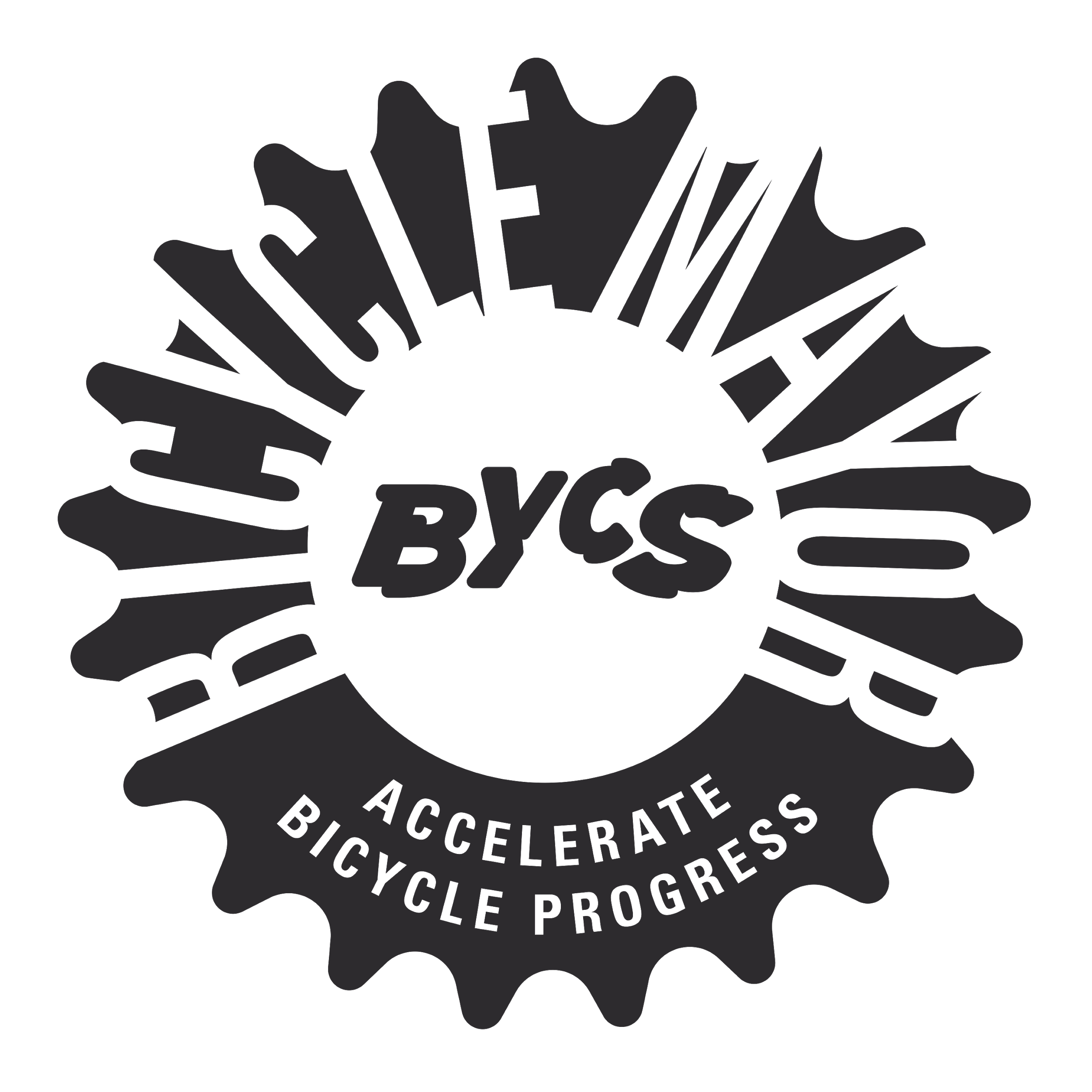 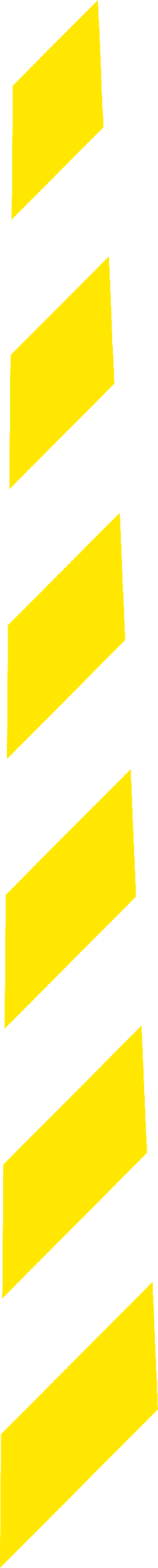 Bicycle Mayor NetworkI, [ENDORSER NAME],  hereby support [CANDIDATE NAME] to represent [CITY] as Bicycle Mayor. I understand the role of the Bicycle Mayor is an independent, voluntary position. By not representing any single organisation or political group Bicycle Mayors are able to truly act on behalf of all city stakeholders, listening to and uniting them to improve the state of cycling in their city. I believe that [CANDIDATE NAME] is the right candidate for this position to accelerate cycling progress in [CITY] and will make positive changes for cycling as Bicycle Mayor. [CANDIDATE NAME] is the optimal candidate to be the Bicycle Mayor for the following reasons:
[DATE][ENDORSER NAME][ORGANIZATION]Signed